Tematický blok č. 8 JAROMáme rádi zvířata 1Třída: MotýliHlavní cíl: Cílem tohoto bloku je seznámení s domácími zvířaty a jejich mláďaty Na konci tohoto období děti obvykle zvládnou:Poznají domácí zvířata a jejich mláďata.Mají povědomost o užitku domácích zvířat.Milí rodiče, tento materiál Vám poslouží v přípravě předškoláků na školní docházku či k distanční výuce pro předškoláky z důvodu uzavření naší mateřské školy z vládního nařízení. Distanční výuka se stala součástí školského zákona, a to i v mateřských školách. Děti s povinnou předškolní docházkou jsou povinny tuto výuku plnit. Je to způsob výuky, který probíhá na dálku v době, kdy jiné formy výuky jsou znemožněny nebo omezeny pro různé krizové situace. V našem případě z vládního nařízení uzavření MŠ z důvodu Covid 19. Naleznete zde úkoly pro předškoláky a dále i několik tipů, jak u předškolních dětí rozvíjet jednotlivé oblasti: řeč, sluch, motoriku atd. Vše je voleno s ohledem na oblasti rozvoje dětí dle RVP pro předškolní vzdělávání. Z pracovních listů zvolte alespoň 3 a z nabídky aktivit si vyberte minimálně dvě. Básnička s pohybem pro tento týden:KOHOUTEKKvočna sedí na vajíčku,(sedíme na bobku)    ťuky, ťuky, ťuk, (ťukáme do země)z vajíčka se pomaličku, (pomalu vstáváme)   klube malý kluk. (na slovo kluk vyskočíme)To je přeci kohoutek,(děláme rukama křidýlka)ky, ky, ry, ky, ký,vyroste mu ocásek (zavrtíme zadečkem)ky, ky, ry, ky, ký!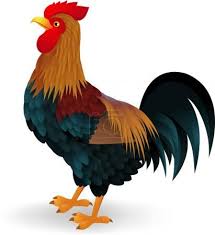 Tipy na činnosti s rodiči:Rozumové činnosti: Zkus najít doma knihu, ve které jsou obrázky domácích zvířat a jejich mláďat. Případně můžeš použít i obrázek v příloze č. 1a nebo č. 1b (černobílý nebo barevný). Obrázky si pozorně prohlídni a pusť se do toho….Kolik zvířat jsi našel/a našla?Kolik zvířat umíš pojmenovat? Jak vypadají jednotlivá zvířata, čím jsou odlišná? Jakou mají barvu, jsou malá, nebo velká? Znáš někoho, kdo nějaké zvíře chová? Nebo máte zvířecího kamaráda dokonce doma? Na procházce se rozhlížej kolem sebe a pozoruj, kolik zvířat žije ve tvém okolí.Podívej se v prezentaci na obrázky zvířat a zkus je správně pojmenovat. https://slideplayer.cz/slide/18049501/Kolik zvířat poznáš podle zvuku? Svá ouška můžeš vyzkoušet zde: https://www.youtube.com/watch?v=gTTVtb2OInYOdkaz je sice ve slovenštině, ale zvířátka mají hlasy všude stejné a s případným překladem ti ráda pomůže maminka.Hudební činnosti: Zkus si vzpomenout na písničku, ve které se objevují zvířata (Kočka leze dírou, Skákal pes, Já mám koně, Pásla ovečky, Když jsem husy pásala…) a můžete si některou nebo třeba všechny, na které si s maminkou nebo tatínkem vzpomenete, zazpívat.Nebo si rovnou můžete pustit a zazpívat písničku „Krávy, krávy“. Spočítáš, kolik různých zvířat v písničce je?https://www.youtube.com/watch?v=ECVThiZaWJUHrubá motorika: Zacvič si jako zvířátka, kolik jich dokážeš napodobit? Proběhni se jako koník, zaskotač jako kůzle, protáhni se jako kočka, proběhni jako pes, zamávej křidýlky jako kuřátko, zkus se projít jako kachna, napodobíš i žížalu? Nebo prasátko co se rádo válí v blátě – poválej se nejdříve ze strany na stranu a pak válej sudy,  …Inspiraci můžeš najít zde: https://www.youtube.com/watch?v=MkCDxzBW5BYAle tady jsou i zvířata, která na dvorku nebo na farmě nepotkáš, víš, která to byla?Jemná motorika:Vezmi si modelínu a zkus vymodelovat třeba zajíčka?Jaké další zvířátko bys ještě zvládl/a?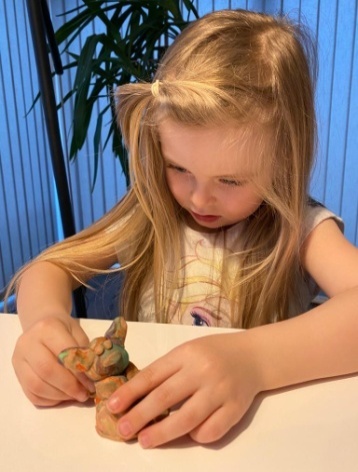 Kuřátko? Pejska? Kotě?Vyzkoušej to, není to nic těžkého. Jen si nezapomeň modelínu před prací hezky ohřát a propracovat.Inspirovat se můžeš v příloze č. 2.				Pokud doma modelínu nemáš, zkus poprosit maminku,možná ti ji „uvaří“. Posílám vyzkoušený domácí recept:75 g hladké mouky
 35 g soli150 ml vody
1 polévková lžíce octa 1 lžička oleje
 potravinářské barvivo
Na teflonovou pánev dáme mouku a sůl, zamícháme a zalijeme směsí vody, oleje, octa a barviva. Zahříváme a mícháme až do úplného zhoustnutí. Pánev modelínou vytřeme, až máme krásný bochánek, na zmáčknutí měkký, nelepivý a pánev úplně čistou. Odstavíme a bochánek hněteme až do ochladnutí. Nemusí být úplně studený. Po hraní je možno modelínu uchovávat v ledničce v sáčku nebo plastové krabičce asi 3 týdny.Výtvarné činnosti:Pomocí čehokoliv, co máte doma (pastelky, vodovky, temperky nebo i jen tužkou), namaluj své nejoblíbenější zvířátko. Nezapomeň říct, proč sis ho vybral/a. Jako předlohu můžeš použít obrázek nebo knížku. Můžeš kreslit s maminkou nebo tatínkem a oni ti rádi poradí, jak na to. Komu se to povede lépe?? Pracovní listy:(viz. přílohy)Rozumové schopnosti:(příloha č. 3)V příloze č. 3 jsou obrázky zvířat a jejich mláďat. Umíš je správně pojmenovat? Spoj maminky a jejich mláďata zleva doprava rovnou čarou.Grafomotorika:(příloha č. 4 a č. 5)Když už ses naučil/a básničku o kohoutkovi, který se vyklubal z vajíčka, dokresli podle vzoru vajíčka ke slepičce, příloha č. 4. Cílem není přesné obtažení obrysu vajíčka, ale plynulý a uvolněný pohyb. Vajíčko můžeš objet pastelkou několikrát dokola, můžeš střídat i barvy. Aby se ti lépe kroužilo, lze si rytmicky pomoci říkankou, např.: naše milá slepička, snáší krásná vajička….. a uvidíš, jak budou vajíčka krásně přibývat . A nezapomeň přitom na správný úchop pastelky nebo tužky.Pokud by se ti vajíčka zdála příliš těžká, zkus okroužit a zakuklit larvy motýlů v příloze č. 5. Tento úkol je jednodušší.Řečové dovednosti: (příloha č. 6)Pojmenuj zvířata, vytleskej slabiky a počítej, kolikrát jsi tleskl/a. Počet slabik (tlesknutí) zakresli. Určitě i poznáš, která ze zvířat u nás běžně nepotkáš. Pokud tedy nevyrazíš do ZOO.Smyslové vnímání: (příloha č. 7 a č. 8)příloha č. 7: Této slepičce se vylíhlá kuřátka ztratila. Pomůžeš jí je všechna najít? Vybarvi je.příloha č. 8: Najdeš stíny k barevným zvířátkům? Určitě je i všechny poznáš, to je lehké. Pusť se s maminkou do práce a pak tě čeká slíbená…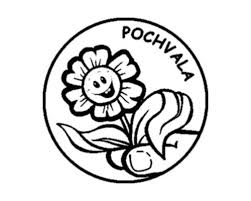 